BỘ GIÁO DỤC VÀ ĐÀO TẠOTRƯỜNG ĐẠI HỌC MỞ THÀNH PHỐ HỒ CHÍ MINH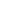 ĐỀ CƯƠNG MÔN HỌC Thông tin chungTên môn học bằng tiếng Việt: Kế toán quốc tế 2		Mã môn học: ACCO1346Tên môn học bằng tiếng Anh: International Accounting 2Phương thức giảng dạy:☒	FTF 		☐  Online		☐	Blended				Ngôn ngữ giảng dạy:☐ Tiếng Việt		☐ Tiếng Anh 		☒ 	Cả hai	 Kỹ năng kiến ​​thức: ☐	Giáo dục đại cương	☒	Kiến thức chuyên ngành ☐	Cơ sở kiến ​​thức 	☐	Kiến thức bổ sung☐	Kiến thức ngành 	☐	Đồ án / Khóa luận tốt nghiệp Tín chỉThông tin môn họcMôn học điều kiện Chuẩn đầu ra (CĐR) môn học Đánh giá môn họcLịch trình giảng dạy:5. Quy định môn học-	Quy định về các bài tập đánh giá: o	Học sinh có nghĩa vụ hoàn thành và nộp bài tập trong khung thời gian quy định. -	Quy định chuyên cần:o	Trong trường hợp vắng mặt quá 20% số ngày chuyên cần trở lên, học sinh không được tham gia đánh giá cuối kỳ.-	Nội quy trong lớp:o	Tích cực tham gia thảo luận trong lớp và hoàn thành các hoạt động học tập khác được giao.o	Cố gắng đọc trước tài liệu cần thiết trước khi đến lớp.o	Hoàn thành bài tập về nhà bắt buộcTổng cộngLý  thuyếtThực hànhTự học3215SốMôn học điều kiệnMã môn học1.Môn học tiên quyếtKẾ TOÁN QUỐC TẾ 1ACCO33172.Môn học trướcKẾ TOÁN TÀI CHÍNH QUỐC TẾ 2ACCO23043.Môn học song hànhN / AMục tiêu môn họcChuẩn đầu ra (CĐR) môn họcChuẩn đầu ra (CĐR) môn họcCO1. Giải thích các khái niệm và nguyên tắc cơ bản của Khung khái niệm IASB.CLO1: Mô tả mục đích và đối tượng sử dụng báo cáo tài chính theo Khung khái niệm của IASB.CO1. Giải thích các khái niệm và nguyên tắc cơ bản của Khung khái niệm IASB.CLO2: Mô tả và giải thích các đặc điểm định tính của thông tin tài chính hữu ích.CO1. Giải thích các khái niệm và nguyên tắc cơ bản của Khung khái niệm IASB.CLO3:Giải thích sự khác biệt giữa duy trì vốn tài chính và duy trì vốn vật chất.CO2. Giải thích cấu trúc của báo cáo tài chính theo yêu cầu của IAS 1.CLO4: Giải thích cấu trúc và nội dung của báo cáo tài chính.CO2. Giải thích cấu trúc của báo cáo tài chính theo yêu cầu của IAS 1.CLO5: Giải trình các yêu cầu trong việc lập báo cáo tình hình tài chính, báo cáo tổng hợp thu nhập, báo cáo thay đổi vốn chủ sở hữu, báo cáo lưu chuyển tiền tệ và thuyết minh báo cáo tài chính.CO3. Áp dụng phương pháp kế toán đối với tổn thất tài sản theo yêu cầu của IAS 36.CLO6: Giải thích các thuật ngữ kế toán liên quan đến sự suy giảm tài sản.CO3. Áp dụng phương pháp kế toán đối với tổn thất tài sản theo yêu cầu của IAS 36.CLO7: Áp dụng cách xử lý kế toán đối với tổn thất tài sản.CO3. Áp dụng phương pháp kế toán đối với tổn thất tài sản theo yêu cầu của IAS 36.CLO8: Liệt kê các yêu cầu đối với việc tiết lộ tổn thất do tổn thất của tài sản.CO4. Áp dụng phương pháp vốn chủ sở hữu để đầu tư vào công ty liên kết, liên doanh.CLO9: Phân biệt giữa công ty liên kết và công ty liên doanh.CO4. Áp dụng phương pháp vốn chủ sở hữu để đầu tư vào công ty liên kết, liên doanh.CLO10: Áp dụng phương pháp vốn chủ sở hữu trong ghi nhận khoản đầu tư vào công ty liên kết, liên doanh.CO4. Áp dụng phương pháp vốn chủ sở hữu để đầu tư vào công ty liên kết, liên doanh.CLO11: Áp dụng nguyên tắc ghi nhận góp vốn đầu tư vào hoạt động chung.CO4. Áp dụng phương pháp vốn chủ sở hữu để đầu tư vào công ty liên kết, liên doanh.CLO12: Nêu các yêu cầu về công bố thông tin đầu tư vào công ty liên kết và công ty liên doanh.CO5. Áp dụng các nguyên tắc trong việc lập báo cáo tài chính hợp nhất.CLO13: Giải thích các nguyên tắc kết hợp kinh doanh theo IFRSs.CO5. Áp dụng các nguyên tắc trong việc lập báo cáo tài chính hợp nhất.CLO14: Lập báo cáo tài chính hợp nhất.CO6. Có khả năng làm việc độc lập.CLO15: Hoàn thành các nhiệm vụ được giao kịp thời và hiệu quả.CO6. Có khả năng làm việc độc lập.CLO16: Tích cực tham gia các cuộc thảo luận gợi ý.Các yếu tố đánh giáHình thức Đánh giáThời gianCĐR môn họcTỷ lệTỷ lệ(1)(2)(3)(4)A1. Đánh giá quy trìnhA.1.1 Thảo luậnTrong suốt môn họcTất cả CLO5%5%A1. Đánh giá quy trìnhA.1.2 Loại câu hỏi trắc nghiệmTrong suốt môn họcTất cả CLO10%10%A1. Đánh giá quy trìnhA.1.3 Bài tập thực hànhSau chương 2, 4, 5 và 7CLO10CLO11CLO1415%15%A1. Đánh giá quy trìnhTổng cộng30%30%A2. Đánh giá giữa kỳA.2.1 Kiểm tra giữa kỳ: (dạng câu hỏi trắc nghiệm) Sau chương 4CLO1-CLO10CLO1220%20%A2. Đánh giá giữa kỳTổng cộng20%20%A3. Đánh giá cuối kỳA.3.1 Bài kiểm tra cuối học kỳ: (câu hỏi trắc nghiệm + câu hỏi tự luận)Vào cuối môn họcTất cả CLO50%50%A3. Đánh giá cuối kỳTổng cộng50%50%Tổng cộngTổng cộng100%BuổiNội dungCLOHoạt động dạy và họcĐánh giáTài liệu môn học1Chương 1. Khuôn khổ Khái niệm về Lập Báo cáo Báo cáo Tài chínhCLO1Lý thuyết cho Chương 1A.1.2[1]11.1. Phạm vi và mục đích của Khung khái niệmCLO2Câu hỏi trắc nghiệm [TN01]A.1.2Khung khái niệm [2]11.2 Mục tiêu của báo cáo tài chínhCLO15A.1.2chương 211.3 Người sử dụng báo cáo tài chínhA.1.211.4 Giả định cơ bảnA.1.22Chương 1: (Tiếp)CLO2A.1.1[1]21.5 Đặc điểm định tính của thông tin tài chínhCLO3Lý thuyết cho Chương 1A.1.2Khung khái niệm [2]21.6 Các yếu tố trên báo cáo tài chínhCLO15Dạng câu hỏi trắc nghiệm [TN02]Chap 2,2521.7 Duy trì vốn tài chính và duy trì vốn vật chấtCLO16Thảo luận [TL01]21.8 Giá trị hợp lý3Chương 2: Trình bày CLO4Lý thuyết cho Chương 2A.1.2[1]3Báo cáo tài chínhCLO5Câu hỏi trắc nghiệm [TN03]A.1.2IAS 132.1 Bộ báo cáo tài chính hoàn chỉnhCLO15A.1.2[2]32.2 IAS 1A.1.2Chương 332.3 Báo cáo lãi hoặc lỗ và các khoản thu nhập tổng hợp khácA.1.232.4 Báo cáo thay đổi vốn chủ sở hữuA.1.232.5 Báo cáo tình hình tài chínhA.1.232.6 Báo cáo lưu chuyển tiền tệA.1.232.7 Thuyết minh báo cáo tài chínhA.1.24Bài tập thực hànhBài tập thực hành4Bài tập thực hành[TH01]5Chương 3: Suy giảm tài sảnCLO6Lý thuyết cho Chương 3A.1.1[1]53.1 Suy giảm tài sản trong kế toánCLO16Thảo luận [TL02]A.1.1IAS 3653.2 Số tiền có thể thu hồiA.1.1[2]53.3 Xác định đơn vị tạo tiềnA.1.1Chương 136Chương 3: (Tiếp)CLO7A.1.2[1]63.4 Phân bổ tổn thất tài sảnCLO8A.1.2IAS 3663.5 Đảo ngược sự suy giảm tài sảnCLO15A.1.2[2]63.6 Tiết lộ về sự suy giảm tài sảnA.1.2Chương 137Chương 4: Đầu tư vào công ty liên kết, liên doanhCLO9Lý thuyết cho Chương 4A.1.2[1]74.1 Liên kết và Liên doanhCLO10Dạng câu hỏi trắc nghiệm [TN05]A.1.2IAS 28, IFRS 1274.2 Phương pháp vốn chủ sở hữuCLO12A.1.2[2]74.3 Quy trình áp dụng phương pháp vốn chủ sở hữuCLO15A.1.2Chương 1474.4 Ví dụ trong việc áp dụng phương pháp vốn chủ sở hữuA.1.274.5 Công bố khoản đầu tư vào công ty liên kết, liên doanh.A.1.28Bài tập thực hànhCLO10Bài tập thực hànhA.1.38Bài tập thực hànhCLO15[TH02]A.1.39Ôn tập + Kiểm tra giữa kỳÔn tập  + Kiểm tra giữa kỳA.2.110Chương 5: Hợp tác kinh doanh và liên doanhCLO9Lý thuyết cho Chương 5A.1.2[1]105.1 Liên doanhCLO11Câu hỏi trắc nghiệm [TN06]A.1.2IFRS 11105.2 Hoạt động chungCLO15A.1.2IFRS 12105.3 Phương pháp kế toán các khoản đóng gópA.1.2[2]105.4 Ví dụ về đầu tư vào Hoạt động chungA.1.2Chương 1411Bài tập thực hànhCLO11 CLO15Bài tập thực hànhA.1.311Bài tập thực hànhCLO11 CLO15[TH03]A.1.312Chương 6: Kết hợp kinh doanhCLO13Lý thuyết cho Chương 5A.1.2[1]126.1 Kết hợp kinh doanhCLO15Câu hỏi trắc nghiệm [TN07]A.1.2IFRS 3126.2 Lợi thế thương mạiA.1.2IFRS 10126.3 Xác định lợi thế thương mạiA.1.2[2]126.4 Lợi ích không kiểm soátA.1.2Chương 1513Chương 7: Báo cáo tài chính hợp nhấtCLO13Lý thuyết cho Chương 7A.1.3[1]137.1 Báo cáo tình hình tài chính hợp nhất tại ngày muaCLO14Câu hỏi trắc nghiệm [TN08]A.1.3IFRS 3137.2 Báo cáo tình hình tài chính hợp nhất cho các kỳ kế toán tiếp theoCLO15A.1.3IFRS 10137.3 Báo cáo thu nhập toàn diện hợp nhấtA.1.3[2]137.4 Mua vào đầu kỳ kế toánA.1.3Chương 15137.5 Mua lại từng phần trong nămA.1.314Bài tập thực hànhCLO14Bài tập thực hành14Bài tập thực hànhCLO15[TH04]TRƯỞNG KHOATS,. Thụy Hồ HữuTHIẾT KẾ BỞIThS. Vương Minh Phạm